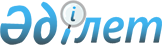 Әкімдіктің 2020 жылғы 14 мамырдағы № 162 "Үгіттік баспа материалдарын орналастыру үшін орындарды белгілеу туралы" қаулысына өзгеріс енгізу туралыҚостанай облысы Арқалық қаласы әкімдігінің 2020 жылғы 11 желтоқсандағы № 428 қаулысы. Қостанай облысының Әділет департаментінде 2020 жылғы 14 желтоқсанда № 9636 болып тіркелді
      "Қазақстан Республикасындағы сайлау туралы" 1995 жылғы 28 қыркүйектегі Қазақстан Республикасы Конституциялық заңына сәйкес Арқалық қаласының әкімдігі ҚАУЛЫ ЕТЕДІ:
      1. Әкімдіктің "Үгіттік баспа материалдарын орналастыру үшін орындарды белгілеу туралы" 2020 жылғы 14 мамырдағы № 162 қаулысына (2020 жылғы 15 мамырда Қазақстан Республикасы нормативтік құқықтық актілерінің эталондық бақылау банкінде жарияланған, Нормативтік құқықтық актілерді мемлекеттік тіркеу тізілімінде № 9181 болып тіркелген) мынадай өзгеріс енгізілсін:
      көрсетілген қаулының 1-қосымшасы осы қаулының қосымшасына сәйкес жаңа редакцияда жазылсын.
      2. "Арқалық қаласы әкімінің аппараты" мемлекеттік мекемесі Қазақстан Республикасының заңнамасында белгіленген тәртіпте:
      1) осы қаулының аумақтық әділет органында мемлекеттік тіркелуін;
      2) осы қаулыны ресми жарияланғанынан кейін Арқалық қаласы әкімдігінің интернет-ресурсында орналастырылуын қамтамасыз етсін.
      3. Осы қаулының орындалуын бақылау Арқалық қаласы әкімі аппаратының басшысына жүктелсін.
      4. Осы қаулы алғашқы ресми жарияланған күнінен кейін күнтізбелік он күн өткен соң қолданысқа енгізіледі. Үгіттік баспа материалдарын орналастыру үшін орындар
					© 2012. Қазақстан Республикасы Әділет министрлігінің «Қазақстан Республикасының Заңнама және құқықтық ақпарат институты» ШЖҚ РМК
				
      Арқалық қаласының әкімі 

К. Абишев
Әкімдіктің
2020 жылғы 11 желтоқсандағы
№ 428 қаулысына
қосымшаӘкімдіктің
2020 жылғы 14 мамырдағы
№ 162 қаулысына
1-қосымша
№
Елді мекеннің атауы
Үгіттік баспа материалдарын орналастыру үшін орындар
1
Арқалық қаласы
"Наурыз" алаңындағы тақта;

Абай даңғылы және Қозыбаев көшесінің қиылысындағы тақта;

Қостанай облысы әкімдігі білім басқармасының "Нәзипа Құлжанова атындағы Торғай гуманитарлық колледжі" коммуналдық мемлекеттік қазыналық кәсіпорны ғимаратының жанындағы тақта;

Қостанай облысы әкімдігі денсаулық сақтау басқармасының "Арқалық медициналық колледжі" мемлекеттік коммуналдық қазыналық кәсіпорны ғимаратының жанындағы тақта;

Арқалық қаласы әкімдігінің дене шынықтыру және спорт бөлімінің "Арқалық қалалық балалар-жасөспірімдер спорт мектебі" коммуналдық мемлекеттік мекемесі ғимаратының жанындағы тақта;

"Арқалық қаласы әкімдігі білім бөлімінің Ш. Уәлиханов атындағы № 1 жалпы орта білім беретін мектебі" мемлекеттік мекемесі ғимаратының жанындағы стенд;

"Арқалық қаласы әкімдігі білім бөлімінің № 2 жалпы орта білім беретін мектебі" мемлекеттік мекемесі ғимаратының жанындағы стенд;

"Арқалық қаласы әкімдігі білім бөлімінің Б. Майлин атындағы № 3 жалпы орта білім беретін мектебі" мемлекеттік мекемесі ғимаратының жанындағы стенд;

"Арқалық қаласы әкімдігі білім бөлімінің Кейкі батыр атындағы № 4 жалпы орта білім беретін мектебі" мемлекеттік мекемесі ғимаратының жанындағы стенд;

"Арқалық қаласы әкімдігі білім бөлімінің М. Әуезов атындағы № 5 жалпы орта білім беретін мектебі" мемлекеттік мекемесі ғимаратының жанындағы стенд;

"Арқалық қаласы әкімдігі білім бөлімінің Абай Құнанбаев атындағы № 6 жалпы орта білім беретін мектеп-гимназиясы" мемлекеттік мекемесі ғимаратының жанындағы стенд;

"Арқалық қаласы әкімдігі білім бөлімінің № 8 жалпы білім беретін негізгі мектебі" мемлекеттік мекемесі ғимаратының жанындағы стенд;

"Арқалық қаласы әкімдігі білім бөлімінің № 10 жалпы орта білім беретін мектебі" мемлекеттік мекемесі ғимаратының жанындағы стенд;

"Арқалық қаласы әкімдігі білім бөлімінің А. Байтұрсынов атындағы толық ұзартылған күнді жалпы білім беретін бастауыш гимназиясы" мемлекеттік мекемесі ғимаратының жанындағы стенд;

Абай даңғылы және Қозыбаев көшесінің қиылысындағы тұғырлық;

Демченко және Маясова көшелерінің қиылысындағы тұғырлық
2
Қызыл жұлдыз ауылы
"Арқалық қаласы әкімдігі білім бөлімінің Қызылжұлдыз жалпы негізгі білім беретін мектебі" мемлекеттік мекемесі ғимаратының жанындағы стенд
3
Родина ауылы
"Арқалық қаласы әкімдігі білім бөлімінің Родина жалпы орта білім беретін мектебі" мемлекеттік мекемесі ғимаратының жанындағы стенд;

"Арқалық қаласының Родина ауылдық округі әкімінің аппараты" мемлекеттік мекемесі ғимаратының жанындағы стенд;

автобустың соңғы аялдамасындағы тұғырлық
4
Қайыңды ауылы
"Арқалық қаласы Қайыңды ауылдық округі әкімінің аппараты" мемлекеттік мекемесі ғимаратының жанындағы тақта;

"Арқалық қаласы әкімдігі білім бөлімінің Қайыңды жалпы білім беретін негізгі мектебі" мемлекеттік мекемесі ғимаратының жанындағы стенд
5
Алуа ауылы
"Арқалық қаласы әкімдігі білім бөлімінің Алуа жалпы білім беретін бастауыш мектебі" мемлекеттік мекемесі ғимаратының жанындағы стенд
6
Аққошқар ауылы
"Арқалық қаласы әкімдігі білім бөлімінің Ақбұлақ жалпы негізгі білім беретін мектебі" мемлекеттік мекемесі ғимаратының жанындағы стенд
7
Көктау ауылы
"Арқалық қаласы әкімдігі білім бөлімінің Көктау жалпы білім беретін негізгі мектебі" мемлекеттік мекемесі ғимаратының жанындағы стенд
8
Ашутасты ауылы
Арқалық қаласы әкімдігінің Арқалық қаласының мәдениет және тілдерді дамыту бөлімінің "Арқалық қалалық Мәдениет сарайы" мемлекеттік коммуналдық қазыналық кәсіпорнының ауыл клубы ғимаратының жанындағы тақта;

"Арқалық қаласы әкімдігі білім бөлімінің А.С. Макаренко атындағы жалпы орта білім беретін мектебі" мемлекеттік мекемесі ғимаратының жанындағы стенд
9
Аңғар ауылы
"Арқалық қаласы әкімдігі білім бөлімінің Аңғар жалпы негізгі білім беретін мектебі" мемлекеттік мекемесі ғимаратының жанындағы стенд
10
Восточный ауылы
Арқалық қаласы әкімдігінің Арқалық қаласының мәдениет және тілдерді дамыту бөлімінің "Арқалық қалалық Мәдениет сарайы" мемлекеттік коммуналдық қазыналық кәсіпорнының ауыл клубы ғимаратының жанындағы стенд;

"Арқалық қаласы әкімдігі білім бөлімінің Восточный жалпы орта білім беретін мектебі" мемлекеттік мекемесі ғимаратының жанындағы стенд
11
Үштөбе ауылы
"Арқалық қаласы Үштөбе ауылы әкімінің аппараты" мемлекеттік мекемесі ғимаратының жанындағы тақта;

"Арқалық қаласы әкімдігі білім бөлімінің Сарыөзен жалпы орта білім беретін мектебі" мемлекеттік мекемесі ғимаратының жанындағы стенд
12
Фурманов ауылы
Арқалық қаласы әкімдігінің Арқалық қаласының мәдениет және тілдерді дамыту бөлімінің "Арқалық қалалық Мәдениет сарайы" мемлекеттік коммуналдық қазыналық кәсіпорнының ауыл клубы ғимаратының жанындағы тақта және стенд;

"Арқалық қаласы әкімдігі білім бөлімінің Фурманов жалпы орта білім беретін мектебі" мемлекеттік мекемесі ғимаратының жанындағы стенд
13
Матросов ауылы
Арқалық қаласы әкімдігінің Арқалық қаласының мәдениет және тілдерді дамыту бөлімінің "Арқалық қалалық Мәдениет сарайы" мемлекеттік коммуналдық қазыналық кәсіпорнының ауыл клубы ғимаратының жанындағы тақта
14
Целинный ауылы
"Арқалық қаласы Целинный ауылы әкімінің аппараты" мемлекеттік мекемесі ғимаратының жанындағы тақта;

"Арқалық қаласы әкімдігі білім бөлімінің Целинный жалпы білім беретін негізгі мектебі" мемлекеттік мекемесі ғимаратының жанындағы стенд
15
Молодежный ауылы
Арқалық қаласы әкімдігінің Арқалық қаласының мәдениет және тілдерді дамыту бөлімінің "Арқалық қалалық Мәдениет сарайы" мемлекеттік коммуналдық қазыналық кәсіпорнының ауыл клубы ғимаратының жанындағы стенд;

"Арқалық қаласы әкімдігі білім бөлімінің А. Майкөтов атындағы жалпы негізгі білім беретін мектебі" мемлекеттік мекемесі ғимаратының жанындағы стенд
16
Жалғызтал ауылы
"Арқалық қаласы әкімдігі білім бөлімінің Т. Әубәкіров атындағы жалпы негізгі білім беретін мектебі" мемлекеттік мекемесі ғимаратының жанындағы стенд
17
Жаңақала ауылы
"Арқалық қаласы Жаңақала ауылы әкімінің аппараты" мемлекеттік мекемесі ғимаратының жанындағы тақта;

"Арқалық қаласы әкімдігі білім бөлімінің Қараторғай жалпы білім беретін негізгі мектебі" мемлекеттік мекемесі ғимаратының жанындағы стенд
18
Екідің ауылы
"Арқалық қаласы әкімдігі білім бөлімінің Б. Майлин атындағы жалпы білім беретін негізгі мектебі" мемлекеттік мекемесі ғимаратының жанындағы стенд
19
Мирный ауылы
Арқалық қаласы әкімдігінің Арқалық қаласының мәдениет және тілдерді дамыту бөлімінің "Арқалық қалалық Мәдениет сарайы" мемлекеттік коммуналдық қазыналық кәсіпорнының ауыл клубы ғимаратының жанындағы стенд